Barokní podvečery slaví 20 let hudebních zážitků!
V Praze, 15. září – Barokní podvečery slaví dvacet let! Pražský soubor Collegium Marianum připravil pro jubilejní ročník 6 exkluzivních hudebních večerů, jimiž oslaví nejen dvě desetiletí své existence, ale také šest staletí bohaté hudební historie, s níž dlouhodobě seznamuje české publikum. Pozvání opět přijali špičkoví zahraniční i čeští interpreti, kteří se společně se souborem Collegium Marianum představí v poutavých programech širokého tematického rozpětí. Dramaturgie jubilejního ročníku představí tvorbu výrazných osobností italské barokní hudby a jejich vliv na tehdejší hudební produkci v českých zemích. „Itálie v 17. a 18. století byla nevyčerpatelnou pokladnicí hudebních stylů i repertoáru a ovlivňovala hudební vývoj v celé Evropě. V českých zemích mnozí aristokraté zaměstnávali ve svých šlechtických kapelách italské hudebníky, zajímali se o italské hudební novinky a udržovali kontakty s Italy u císařského dvora ve Vídni či u saského dvora v Drážďanech“, vysvětluje hráčka na barokní příčnou flétnu a muzikoložka Jana Semerádová, která je zároveň uměleckou vedoucí souboru Collegium Marianum a dramaturgyní Barokních podvečerů. Letošní ročník je rovněž poctou houslovému virtuosovi a skladateli Giuseppemu Tartinimu, jehož 250. výročí úmrtí si v roce 2020 připomínáme. Program nabídne virtuózní i kontemplativní skladby či světové premiéry nově objevených skladeb. Hudební skvosty minulosti tak rozezní unikátní historické sály, které stylově i akusticky odpovídají charakteru uváděné hudby. Právě úzká návaznost na architektonické památky Prahy řadí Barokní podvečery k nejoriginálnějším kulturním projektům metropole. Více informací a vstupenky na www.baroknipodvecery.cz.Koncertní cyklus Barokní podvečery se za dvě desetiletí své existence stal nedílnou součástí pražské kulturní scény. Je významnou platformou, na níž se setkávají špičkoví interpreti z nejrůznějších evropských zemí s renomovaným pražským souborem Collegium Marianum. Umělecká vedoucí Jana Semerádová stojí za originální a objevnou dramaturgií. Program koncertního cyklu se každý rok věnuje pečlivě zvolenému tématu a představuje tak ucelený dramaturgický pohled na konkrétní aspekty kulturního a hudebně-historického vývoje. Koncert 16. září v Letním refektáři Strahovského kláštera je inspirován mezinárodní kariérou jednoho z nejvýznamnějších českých barokních skladatelů, Bohuslava Matěje Černohorského. Na program jsou zařazena díla jeho současníků i žáků, s nimiž se setkal v Praze či během svého působení v Assisi a Padově. Koncert 5. října představí díla dvou velikánů neapolské operní školy – poutavé Stabat Mater Alessandra Scarlattiho a jímavé duetto od Giovanniho Battisty Pergolesiho. Se sólistkami Hanou Blažíkovou a Markétou Cukrovou čeká posluchače ojedinělý hudební zážitek. Koncert 21. října se uskuteční v překrásném prostředí Lobkowiczkého paláce pod záštitou pana Williama Lobkowicze a kromě virtuózních koncertů Giuseppe Tartiniho představí také skladby Antonia Vivaldiho. Capella Mariana na koncertě 1. října v Týnském chrámu připomene dobu, kdy Praha byla politickým i kulturním „srdcem“ Evropy a kdy hudbě začínali vládnout Italové… Minuciéznost komorní hry a houslovou, jakož i flétnovou virtuozitu představí koncert 10. listopadu v krásném prostředí barokního refektáře kláštera dominikánů na Starém Městě. Hudbu pro vánoční čas nabídne návštěvníkům tradiční prosincový koncert. Posluchači se budou moci nechat okouzlit prostou krásou českých barokních písní a ohromit bravurní hudbou italské provenience. V české premiéře zazní, mimo jiné, vybrané části z vánoční kantáty Giovanniho Battisty Costanziho.Pražský soubor Collegium Marianum se od svého založení v roce 1997 věnuje provádění hudby 17. a 18. století se zaměřením na české a ve střední Evropě působící autory. Jako jeden z mála takto profilovaných profesionálních souborů v ČR má na repertoáru nejenom koncertní díla, ale pravidelně se také věnuje scénickým projektům. Program:16. září 2020, 19.30 hodinStrahovský klášter, Letní refektář, Strahovské nádvoří 1, Praha 1Mezi Prahou a PadovouBohuslav Matěj Černohorský a jeho čeští a italští následovníciPatricia Janečková – soprán
COLLEGIUM MARIANUM Jana Semerádová – umělecká vedoucí
Lenka Torgersen – koncertní mistr 1. října 2020, 20 hodin
kostel Matky Boží před Týnem, Staroměstské nám., Praha 1
In illo tempore
Hudba italských mistrů v českých zemích za vlády Rudolfa II.CAPPELLA MARIANA  
Vojtěch Semerád – umělecký vedoucí5. října 2020, 19.30 hodinkostel sv. Šimona a Judy, Dušní ul., Praha 1Stabat MaterAlessandro Scarlatti, Giovanni Battista Pergolesi, Antonio VivaldiHana Blažíková – sopránMarkéta Cukrová – altCOLLEGIUM MARIANUM Jana Semerádová – umělecká vedoucí
Lenka Torgersen – koncertní mistr 21. října 2020, 19.00 hodinLobkowiczký palác, Císařský sál, Jiřská 3, Praha 1Maestro delle NazioniPocta Giuseppu Tartinimu, houslovému virtuosovi a skladateli.Koncert se koná pod záštitou pana Williama Lobkowicze.Lenka Torgersen – barokní housle
Jana Semerádová – flauto traverso
Marco Testori – barokní violoncelloCOLLEGIUM MARIANUM Jana Semerádová – umělecká vedoucí
Lenka Torgersen – koncertní mistr 10. listopadu 2020, 19.30 hodin
Klášter dominikánů, Barokní refektář, Praha 1
L´Arte del Violino Virtuózní houslové sonáty a triosonáty.   Pietro Locatelli, Giuseppe Tartini, Francesco Veracini, František Benda
COLLEGIUM MARIANUM 
Lenka Torgersen – barokní housle
Jana Semerádová – umělecká vedoucí29. prosince 2020, 19.30 hodin
kostel sv. Šimona a Judy, Dušní ul., Praha 1
Svatá nocVokální a instrumentální hudba italských a českých VánocHana Blažíková – soprán
Vojtěch Semerád – tenorOndřej Holub – tenorJaromír Nosek – basCOLLEGIUM MARIANUM
Jana Semerádová – umělecká vedoucí
Lenka Torgersen – koncertní mistr Abonmá i jednotlivé vstupenky je možné rezervovat i zakoupit online přímo na www.baroknipodvecery.cz. Rezervované vstupenky je možné vyzvednout a zaplatit v pokladně, nebo zaplatit kartou online. Seznam dalších předprodejních míst na www.colosseumticket.cz.Pokladna na adrese GALERIE 1 ve Štěpánské 47, Praha 1, je otevřena každou středu od 10.00 do 18.00.Systém slev a bonusů výrazně rozšiřuje program pro členy klubu Collegium! (podrobnosti na www.baroknipodvecery.cz). Senioři a studenti mají vstupné levnější o 10 %.Držitelé průkazu ZTP (1 osoba) a ZTP-P (1 osoba s doprovodem) mají slevu 50 %.Pořadatel: Collegium Marianum – Týnská školaZa laskavé podpory:hlavního města Prahy, Ministerstva kultury České republiky, Státního fondu České republiky,
Městské části Praha 1, Galerie 1Soubor Collegium Marianum v roce 2020 podpořil Česko-německý fond budoucnostiHlavní partner: Litea SolutionHlavní mediální partner:Český rozhlas 3 VltavaPartneři:Instalace Praha, Lobkowicz Events Management, Klášter dominikánů Praha, Královská kanonie premonstrátů na StrahověMediální partneři:Harmonie, Opera Plus, Klasika Plus, Národní knihovna, Hudební rozhledy, Dějiny a současnostDalší informace:
SMART Communication s.r.o. 
Újezd 21, Praha 1 – Malá strana
Silvie Marková	
M: +420 604 748 699
E: markova@s-m-art.com 
     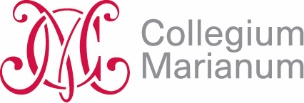 Collegium Marianum
Vodičkova 32, Praha 1 
T/F: +420 224 229 462, +420 731 448 346
www.baroknipodvecery.czwww.collegiummarianum.cz